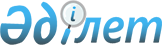 Об утверждении Правил применения обязательных требований в отношении отдельных колесных транспортных средств, ввезенных на территорию Республики Казахстан до 1 сентября 2022 года, и проведения оценки их соответствияПостановление Правительства Республики Казахстан от 12 июля 2023 года № 555.
      В соответствии с Решением Совета Евразийской экономической комиссии от 21 апреля 2023 года № 34 "О внесении изменений в Решение Комиссии Таможенного союза от 9 декабря 2011 года № 877" Правительство Республики Казахстан ПОСТАНОВЛЯЕТ:
      1. Утвердить прилагаемые Правила применения обязательных требований в отношении отдельных колесных транспортных средств, ввезенных на территорию Республики Казахстан до 1 сентября 2022 года, и проведения оценки их соответствия.
      2. Министерству внутренних дел Республики Казахстан обеспечить первичную государственную регистрацию транспортных средств, прошедших оценку соответствия, согласно настоящему постановлению.
      3. Настоящее постановление вводится в действие по истечении десяти календарных дней после дня его первого официального опубликования. Правила
применения обязательных требований в отношении отдельных  колесных транспортных средств, ввезенных на территорию Республики Казахстан до 1 сентября 2022 года, и проведения оценки их соответствия Глава 1. Общие положения
      1. Настоящие Правила применения обязательных требований в отношении отдельных колесных транспортных средств, ввезенных на территорию Республики Казахстан до 1 сентября 2022 года, и проведения оценки их соответствия (далее – Правила) разработаны в соответствии с подпунктом б) пункта 1 Решения Совета Евразийской экономической комиссии от 21 апреля 2023 года № 34 "О внесении изменений в Решение Комиссии Таможенного союза от 9 декабря 2011 год № 877" и определяют порядок применения обязательных требований в отношении отдельных колесных транспортных средств, ввезенных на территорию Республики Казахстан до 1 сентября 2022 года, и проведения оценки их соответствия.
      Настоящие Правила распространяются на единичные транспортные средства категорий М1, ввезенные в Республику Казахстан до 1 сентября 2022 года гражданами Республики Казахстан из стран, не являющихся государствами-членами Евразийского экономического союза (далее – транспортные средства).
      2. В настоящих Правилах используются следующие основные понятия:
      1) выпуск в обращение – разрешение заинтересованным лицам без ограничений использовать и распоряжаться транспортным средством (шасси) на территории Республики Казахстан;
      2) первичная регистрация – государственная регистрация транспортного средства, впервые осуществляемая на территории Республики Казахстан;
      3) правила Организации Объединенных Наций (далее – Правила ООН) – технические предписания, принятые в соответствии с Соглашением о принятии единообразных технических предписаний для колесных транспортных средств, предметов оборудования и частей, которые могут быть установлены и/или использованы на колесных транспортных средствах, и условиях взаимного признания официальных утверждений, выдаваемых на основе этих предписаний, заключенным в Женеве 20 марта 1958 года (далее – Соглашение 1958 года), и являющиеся приложениями к Соглашению 1958 года;
      4) свидетельство о безопасности конструкции транспортного средства Республики Казахстан (далее – СБКТС РК) – документ об оценке соответствия транспортного средства, удостоверяющий соответствие выпускаемого в обращение транспортного средства требованиям настоящих Правил и выдаваемый испытательной лабораторией;
      5) техническая экспертиза конструкции транспортного средства – анализ конструкции транспортного средства и технической документации на него без проведения испытаний; 
      6) идентификация – установление тождественности заводской маркировки, имеющейся на транспортном средстве (шасси) и его компонентах, и данных, содержащихся в представленной заявителем документации либо в удостоверяющих соответствие документах, проводимое без разборки транспортного средства (шасси) или его компонентов; 
      7) испытательная лаборатория – аккредитованные испытательные лаборатории, компетенция которых соответствует требованиям стандарта ISO 17025, включенные в единый реестр органов по сертификации и испытательных лабораторий (центров) Таможенного союза, и заявленные Республикой Казахстан для проведения оценки соответствия транспортного средства.
      3. К применению обязательных требований в отношении отдельных колесных транспортных средств, ввезенных на территорию Республики Казахстан до 1 сентября 2022 года, и проведению оценки их соответствия подлежат не более 12 000 (двенадцать тысяч) транспортных средств.
      4. Настоящими Правилами предусматривается применение процедуры получения и предоставления документов об оценке соответствия обязательным требованиям, установленным техническим регламентом Таможенного союза "О безопасности колесных транспортных средств" (ТР ТС 018/2011), принятым Решением Комиссии Таможенного союза от 9 декабря 2011 года № 877 (далее –Технический регламент), за счет определения в качестве достаточного документа об оценке соответствия - СБКТС РК.
      Транспортные средства, прошедшие оценку соответствия по требованиям настоящих Правил и получившие СБКТС РК, подлежат первичной регистрации в Республике Казахстан. Глава 2. Порядок применения обязательных требований в отношении отдельных колесных транспортных средств, ввезенных на территорию Республики Казахстан до 1 сентября 2022 года, и проведения оценки их соответствия
      5. Для проведения оценки соответствия транспортного средства заявителем в орган по подтверждению соответствия подаются:
      1) заявка на проведение оценки соответствия по форме согласно приложению 1 к настоящим Правилам (далее – заявка); 
      2) копия документа, удостоверяющего личность заявителя; 
      3) копия документа, подтверждающего право владения или пользования (распоряжения) транспортным средством;
      4) документ, подтверждающий ввоз транспортного средства в Республику Казахстан до 1 сентября 2022 года (грузовая таможенная декларация либо страховой полис, полученный до 1 сентября 2022 года в отношении транспортного средства, имеющий подтверждение в единой страховой базе данных);
      5) для транспортных средств, являющихся результатом индивидуального технического творчества, документ о присвоении идентификационного номера транспортного средства; 
      6) общее техническое описание транспортного средства в объеме, достаточном для оформления СБКТС РК;
      7) доказательственные материалы (при наличии), подтверждающие соответствие транспортных средств требованиям настоящих Правил, такими материалами являются один из следующих документов:
      копии сертификатов на компоненты;
      конструкторская или иная техническая документация, по которой изготавливается продукция;
      чертежи оригинальных деталей и технологические карты их производства либо соответствующая эскизная документация.
      6. Испытательная лаборатория рассматривает заявку и принимает решение о проведении либо отказе в проведении оценки соответствия транспортного средства в течение трех рабочих дней со дня поступления заявки. 
      Основанием для отказа в проведении оценки соответствия транспортного средства является представление неполного пакета документов, указанных в пункте 5 настоящих Правил.
      7. Испытательная лаборатория согласует с заявителем сроки проведения оценки соответствия. 
      8. Оценке соответствия подвергаются только комплектные транспортные средства. 
      9. Испытательная лаборатория в целях идентификации проводит осмотр транспортного средства, в том числе по идентификационному номеру, техническую экспертизу конструкции транспортного средства, испытания и измерения, и по их результатам оформляет протокол технической экспертизы конструкции транспортного средства.
      При проведении технической экспертизы конструкции транспортного средства испытательная лаборатория проверяет выполнение требований, предусмотренных пунктами 11-13 настоящих Правил и приложениями 4 – 6, пунктом 4 приложения 7 к Техническому регламенту (за исключением положений разделов 4, 5 приложения 4 к Техническому регламенту).
      10. В соответствии с пунктом 70 Технического регламента при представлении заявителем сообщений об официальном утверждении типа транспортного средства, предусмотренных Правилами ООН № 10 – 12, 14, 16 – 18, 21, 26, 34, 39, 46, 48, 58, 73 и 107, техническая экспертиза по соответствующим разделам приложения 4 к Техническому регламенту не проводится.
      11. По результатам рассмотрения заявки и проведенной работы по нему испытательная лаборатория выдает заявителю СБКТС РК по форме согласно приложению 2 к настоящим Правилам.
      12. В случае несоответствия транспортного средства требованиям настоящих Правил оно приводится в соответствие и представляется в испытательную лабораторию для повторного проведения проверки выполнения требований.
      13. Документация, имеющая отношение к проверке выполнения требований, хранится в архиве испытательной лаборатории не менее пяти лет. 
      14. Испытательная лаборатория в течение трех рабочих дней после утверждения СБКТС РК вручает/направляет его заявителю нарочно, по почте либо на электронный адрес и предоставляет копию СБКТС РК и документ согласно подпункту 4) пункта 5 настоящих Правил в уполномоченный орган по техническому регулированию.
      15. Уполномоченный орган по техническому регулированию в течение трех рабочих дней с момента получения документов согласно пункту 15 настоящих Правил от испытательной лаборатории регистрирует СБКТС РК в реестре СБКТС РК с указанием идентификационных номеров транспортных средств, марок и коммерческих наименований. Заявка на проведение оценки соответствия
      В ________________________________________________________________________                   (полное наименование испытательной лаборатории)
      от физического лица, _____________________________________________________________             (фамилия, имя, отчество (при наличии), индивидуальный идентификационный                               номер, адрес электронной почты)
      Прошу провести оценку соответствия транспортного средства________________________________________________________________________________   (название и условное обозначение транспортного средства, идентификационный номер             транспортного средства, название изготовителя транспортного средства)
      "__" ____ 20 __ года                                      (подпись)
      Прилагаемые документы
      "__" ____ 20 __ года                                      (подпись) СВИДЕТЕЛЬСТВО О БЕЗОПАСНОСТИ КОНСТРУКЦИИ
ТРАНСПОРТНОГО СРЕДСТВА РЕСПУБЛИКИ КАЗАХСТАН
      № ________________
      ТРАНСПОРТНОЕ СРЕДСТВО
      Дата оформления _____________________
      Руководитель испытательной лаборатории (его заместитель)
      _______________________________________________________________________             подпись, фамилия, имя, отчество (при его наличии), печать (при наличии)
					© 2012. РГП на ПХВ «Институт законодательства и правовой информации Республики Казахстан» Министерства юстиции Республики Казахстан
				
      Премьер-МинистрРеспублики Казахстан 

А. Смаилов
Утверждены
постановлением Правительства
Республики Казахстан
от 12 июля 2023 года № 555Приложение 1
к Правилам применения
обязательных требований
в отношении отдельных
колесных транспортных
средств, ввезенных на
территорию Республики Казахстан
до 1 сентября 2022 года,
и проведения оценки
их соответствияФормаПриложение 2
к Правилам применения
обязательных требований
в отношении отдельных
колесных транспортных средств,
ввезенных на территорию
Республики Казахстан
до 1 сентября 2022 года,
и проведения оценки
их соответствияФорма
АККРЕДИТОВАННАЯ ИСПЫТАТЕЛЬНАЯ ЛАБОРАТОРИЯ И ЕЕ АДРЕС, АТТЕСТАТ АККРЕДИТАЦИИ
МАРКА
КОММЕРЧЕСКОЕ НАИМЕНОВАНИЕ
ТИП
БАЗОВОЕ ТРАНСПОРТНОЕ СРЕДСТВО/ШАССИ
только при использовании базового транспортного средства/шасси другого изготовителя (при оформлении одобрения типа транспортного средства Республики Казахстан)
только при использовании базового транспортного средства/шасси другого изготовителя (при оформлении одобрения типа транспортного средства Республики Казахстан)
только при использовании базового транспортного средства/шасси другого изготовителя (при оформлении одобрения типа транспортного средства Республики Казахстан)
только при использовании базового транспортного средства/шасси другого изготовителя (при оформлении одобрения типа транспортного средства Республики Казахстан)
ИДЕНТИФИКАЦИОННЫЙ НОМЕР (VIN)
ИДЕНТИФИКАЦИОННЫЙ НОМЕР (VIN)
ИДЕНТИФИКАЦИОННЫЙ НОМЕР (VIN)
ИДЕНТИФИКАЦИОННЫЙ НОМЕР (VIN)
ГОД ВЫПУСКА
ГОД ВЫПУСКА
ГОД ВЫПУСКА
ГОД ВЫПУСКА
КАТЕГОРИЯ
КАТЕГОРИЯ
КАТЕГОРИЯ
КАТЕГОРИЯ
ЭКОЛОГИЧЕСКИЙ КЛАСС
ЭКОЛОГИЧЕСКИЙ КЛАСС
ЭКОЛОГИЧЕСКИЙ КЛАСС
ЭКОЛОГИЧЕСКИЙ КЛАСС
ЗАЯВИТЕЛЬ И ЕГО АДРЕС
ЗАЯВИТЕЛЬ И ЕГО АДРЕС
ЗАЯВИТЕЛЬ И ЕГО АДРЕС
ЗАЯВИТЕЛЬ И ЕГО АДРЕС
ИЗГОТОВИТЕЛЬ И ЕГО АДРЕС
ИЗГОТОВИТЕЛЬ И ЕГО АДРЕС
ИЗГОТОВИТЕЛЬ И ЕГО АДРЕС
ИЗГОТОВИТЕЛЬ И ЕГО АДРЕС
СБОРОЧНЫЙ ЗАВОД И ЕГО АДРЕС
СБОРОЧНЫЙ ЗАВОД И ЕГО АДРЕС
СБОРОЧНЫЙ ЗАВОД И ЕГО АДРЕС
СБОРОЧНЫЙ ЗАВОД И ЕГО АДРЕС
при наличии
ОБЩИЕ ХАРАКТЕРИСТИКИ ТРАНСПОРТНОГО СРЕДСТВА
ОБЩИЕ ХАРАКТЕРИСТИКИ ТРАНСПОРТНОГО СРЕДСТВА
ОБЩИЕ ХАРАКТЕРИСТИКИ ТРАНСПОРТНОГО СРЕДСТВА
ОБЩИЕ ХАРАКТЕРИСТИКИ ТРАНСПОРТНОГО СРЕДСТВА
ОБЩИЕ ХАРАКТЕРИСТИКИ ТРАНСПОРТНОГО СРЕДСТВА
Колесная формула/ведущие колеса 
Колесная формула/ведущие колеса 
Колесная формула/ведущие колеса 
Колесная формула/ведущие колеса 
Схема компоновки транспортного средства 
Схема компоновки транспортного средства 
Схема компоновки транспортного средства 
Схема компоновки транспортного средства 
Расположение двигателя
Расположение двигателя
Расположение двигателя
Расположение двигателя
Тип кузова/количество дверей (для категории M)
Тип кузова/количество дверей (для категории M)
Тип кузова/количество дверей (для категории M)
Тип кузова/количество дверей (для категории M)
Количество мест для сидения (с распределением по рядам)
Количество мест для сидения (с распределением по рядам)
Количество мест для сидения (с распределением по рядам)
Количество мест для сидения (с распределением по рядам)
Габаритные размеры, мм
длина
ширина
высота (для контейнеровозов - погрузочная, максимальная допустимая)
База, мм
Колея передних/задних колес, мм
Габаритные размеры, мм
длина
ширина
высота (для контейнеровозов - погрузочная, максимальная допустимая)
База, мм
Колея передних/задних колес, мм
Габаритные размеры, мм
длина
ширина
высота (для контейнеровозов - погрузочная, максимальная допустимая)
База, мм
Колея передних/задних колес, мм
Габаритные размеры, мм
длина
ширина
высота (для контейнеровозов - погрузочная, максимальная допустимая)
База, мм
Колея передних/задних колес, мм
Масса транспортного средства в снаряженном состоянии, кг
Масса транспортного средства в снаряженном состоянии, кг
Масса транспортного средства в снаряженном состоянии, кг
Масса транспортного средства в снаряженном состоянии, кг
Технически допустимая максимальная масса транспортного средства, кг
Технически допустимая максимальная масса транспортного средства, кг
Технически допустимая максимальная масса транспортного средства, кг
Технически допустимая максимальная масса транспортного средства, кг
Описание гибридного транспортного средства:
Описание гибридного транспортного средства:
предусмотрена или не предусмотрена подзарядка от внешнего источника; предусмотренные режимы работы (перечислить): только двигатель внутреннего сгорания, только электродвигатель, совмещенный (краткое описание этого режима работы)
предусмотрена или не предусмотрена подзарядка от внешнего источника; предусмотренные режимы работы (перечислить): только двигатель внутреннего сгорания, только электродвигатель, совмещенный (краткое описание этого режима работы)
предусмотрена или не предусмотрена подзарядка от внешнего источника; предусмотренные режимы работы (перечислить): только двигатель внутреннего сгорания, только электродвигатель, совмещенный (краткое описание этого режима работы)
Двигатель внутреннего сгорания (марка, тип)
количество и расположение цилиндров
рабочий объем цилиндров, см3
максимальная мощность, кВт (мин.-1)
Двигатель внутреннего сгорания (марка, тип)
количество и расположение цилиндров
рабочий объем цилиндров, см3
максимальная мощность, кВт (мин.-1)
Топливо
Топливо
Система питания (тип)
Система питания (тип)
Система выпуска и нейтрализации отработавших газов
Система выпуска и нейтрализации отработавших газов
Электродвигатель электромобиля (тип)
Рабочее напряжение, В
Максимальная 30-минутная мощность, кВт
Устройство накопления энергии
Электродвигатель электромобиля (тип)
Рабочее напряжение, В
Максимальная 30-минутная мощность, кВт
Устройство накопления энергии
(постоянного или переменного тока, в случае переменного тока – синхронный или асинхронный, количество фаз)
(только для электромобилей и гибридных транспортных средств)
(батарея, конденсатор, маховик/генератор)
(постоянного или переменного тока, в случае переменного тока – синхронный или асинхронный, количество фаз)
(только для электромобилей и гибридных транспортных средств)
(батарея, конденсатор, маховик/генератор)
(постоянного или переменного тока, в случае переменного тока – синхронный или асинхронный, количество фаз)
(только для электромобилей и гибридных транспортных средств)
(батарея, конденсатор, маховик/генератор)
Трансмиссия (тип)
Трансмиссия (тип)
(описание схемы трансмиссии)
(описание схемы трансмиссии)
(описание схемы трансмиссии)
Электромашина: (марка, тип)
Электромашина: (марка, тип)
(описание каждой электромашины: основная функция (двигатель или генератор), постоянного или переменного тока.
(описание каждой электромашины: основная функция (двигатель или генератор), постоянного или переменного тока.
(описание каждой электромашины: основная функция (двигатель или генератор), постоянного или переменного тока.
Рабочее напряжение, В
Максимальная 30-минутная мощность, кВт
Рабочее напряжение, В
Максимальная 30-минутная мощность, кВт
Сцепление (марка, тип)
Сцепление (марка, тип)
Коробка передач (марка, тип)
Коробка передач (марка, тип)
Подвеска
Передняя (описание)
Задняя (описание)
Подвеска
Передняя (описание)
Задняя (описание)
Рулевое управление (описание)
Рулевое управление (описание)
Рулевое управление (описание)
Тормозные системы
Рабочая (описание)
Запасная (описание)
Стояночная (описание)
Тормозные системы
Рабочая (описание)
Запасная (описание)
Стояночная (описание)
Тормозные системы
Рабочая (описание)
Запасная (описание)
Стояночная (описание)
Шины
Шины
Шины
обозначение размера
обозначение размера
Оборудование транспортного средства
Оборудование транспортного средства
Оборудование транспортного средства